АДМИНИСТРАЦИЯ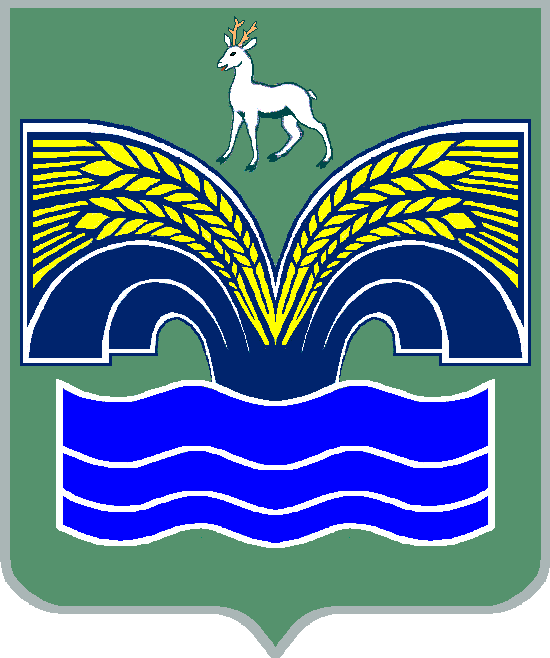 СЕЛЬСКОГО ПОСЕЛЕНИЯ ХИЛКОВОМУНИЦИПАЛЬНОГО РАЙОНА КРАСНОЯРСКИЙСАМАРСКОЙ ОБЛАСТИПОСТАНОВЛЕНИЕ от 09 января 2020 года № 1О внесении изменений в постановление администрации сельского поселения Хилково муниципального района Красноярский Самарской области от 10.10.2018 № 51 «Об определении гарантирующей организации для централизованной системы теплоснабжения на территории сельского поселения Хилково муниципального района Красноярский Самарской области»В соответствии с п. 4 ч. 1 ст. 14, п. 4.2 ч. 1 ст. 17 Федерального закона от 06.10.2003 № 131-ФЗ «Об общих принципах организации местного самоуправления в Российской Федерации», п. 6 ч. 1 ст. 6 Федеральный закон от 27.07.2010 №190-ФЗ «О теплоснабжении», Администрация сельского поселения Хилково муниципального района Красноярский Самарской области  ПОСТАНОВЛЯЕТ:1. Внести в постановление администрации сельского поселения Хилково муниципального района Красноярский Самарской области от 10.10.2018 № 51 «Об определении гарантирующей организации для централизованной системы теплоснабжения на территории сельского поселения Хилково муниципального района Красноярский Самарской области», следующие изменения:пункт 1 постановления изложить в следующей редакции:«1. Определить ООО «Красноярская ТЭК» (ИНН 6376027942) единой теплоснабжающей организацией для централизованной системы теплоснабжения на территории сельского поселения Хилково муниципального района Красноярский Самарской области.»;пункт 2 постановления изложить в следующей редакции:«2. Установить зоной деятельности ООО «Красноярская ТЭК», наделенного статусом единой теплоснабжающей организации по осуществлению теплоснабжения, территорию сельского поселения Хилково, обслуживаемую централизованными системами теплоснабжения.».        2. Опубликовать настоящее постановление в газете «Красноярский вестник» и разместить на официальном сайте администрации муниципального района Красноярский Самарской области в сети Интернет в разделе «Поселения».3. Настоящее постановление вступает в силу со дня его официального опубликования и распространяет свое действие на правоотношения, возникшие с 01.12.2019.4. Контроль за исполнением настоящего постановления возложить на Главу сельского поселения Хилково – Долгова Олега Юрьевича.Глава сельского поселения Хилково муниципального районаКрасноярский Самарской области                                       О.Ю. Долгов 